Alle 9.30n. 2253/2020 R.G.N.R.	Dalle ore 9.30 alle ore 10.00 rinvii preliminarin. 2771/2020 R.G.N.R.	l.i. rinvio al 28.4.2022n. 3546/2020 R.G.N.R.	rinvio al 21.4.2022n. 5220/2020 R.G.N.R.	rinvio al 21.4.2022n. 4922/2020 R.G.N.R.	rinvio al 28.4.2022n. 2441/2017 R.G.N.R.	rinvio al 28.4.2022n.   462/2017 R.G.N.R.	rinvio al 28.4.2022n. 2372/2017 R.G.N.R.	rinvio al 28.4.2022n. 2209/2016 R.G.N.R.	rinvio al 28.4.2022n. 1991/2019 R.G.N.R.	rinvio al 28.4.2022Dalle ore 10.00 alle 10.30 procedimenti per i quali vi è R.R.A.G.n.   922/2020 R.G.N.R.n. 4370/2020 R.G.N.R.n. 5842/2020 R.G.N.R.n. 3795/2020 R.G.N.R.n. 4658/2019 R.G.N.R.n. 6372/2018 R.G.N.R.n. 6176/2019 R.G.N.R.n. 7303/2014 R.G.N.R.n. 2722/2018 R.G.N.R.n. 8886/2015 R.G.N.R.n.   255/2018 R.G.N.R.	Dalle 10.30 alle 11.00 altri provvedimenti decisori diversi da quelli delle successive fasce (es. abbreviati, patteggiamenti, incidenti di esecuzione)n. 2423/2019 R.G.N.R.n. 2486/2020 R.G.N.R.	abbr. condizionaton. 7723/2015 R.G.N.R.	patteggiamenton. 3336/2020 R.G.N.R.n. 2602/21 R.G.N.R.	patteggiamenton. 1192/2019 R.G.N.R.	patteggiamenton.       2021/33 S.I.G.E.	inc. esec.n. 4539/2021 R.G.N.R.	patteggiamentoDalle ore 11.00 alle ore 11.30 richieste archiviazione e opposizione alla richiesta di archiviazionen. 5151/2020 R.G.N.R.	n. 4815/2019 R.G.N.R.     n. 5381/2018 R.G.N.R.	n. 1865/2019 R.G.N.R.	Nocera Inferiore, 4.11.2021Il Giudice (Dott. Simone De Martino)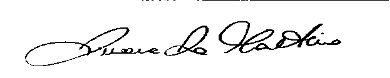 